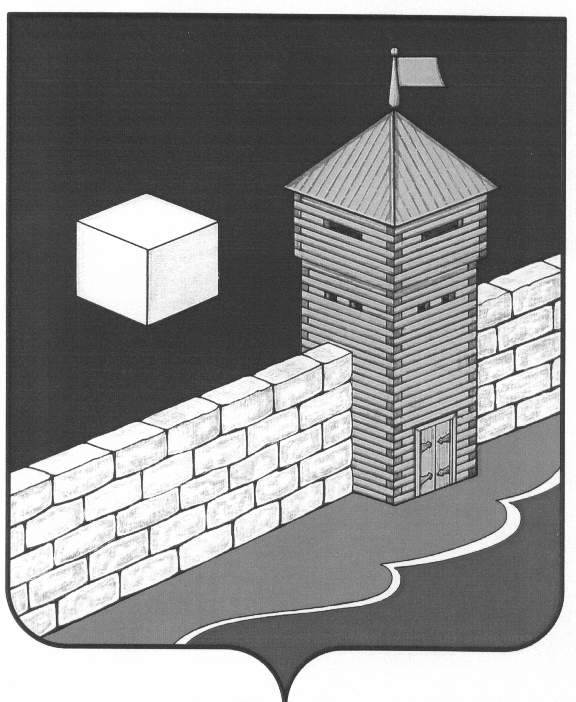 АДМИНИСТРАЦИЯ ЕТКУЛЬСКОГО МУНИЦИПАЛЬНОГО РАЙОНАПОСТАНОВЛЕНИЕ         28.10.2016г. № 351            с.ЕткульО подготовке проекта планировки и проекта межевания территории	Руководствуясь статьей 45 Градостроительного кодекса Российской Федерации, пунктом 20 статьи 17 Федерального закона № 131-ФЗ от 06.10.2003 «Об общих принципах организации местного самоуправления в Российской Федерации», рассмотрев заявление директора ООО «Баден-Баден Екатеринбург» Е.В. Кононова,     администрация Еткульского муниципального района ПОСТАНОВЛЯЕТ:	Подготовить проект планировки и проект межевания территории земельных участков с кадастровыми номерами 74:07:3003001:11; 74:07:3003001:161; 74:07:3003001:19; 74:07:3003001:344; 74:07:3003001:343, а также несформированных земельных участков расположенных в 51, 52, 55, 56, 59, 60, 61, 62, 63, 64, 65, 66 кварталах Шершневского лесхоза Еткульского лесничества, с целью уточнения границ проектирования, определения места и параметров размещения проектируемых объектов капитального строительства рекреационного назначения.Глава Еткульскогомуниципального района 				                   В.Н. Головчинский